Раздел 6.Личный вклад в повышение качества образования, совершенствования методов обучения, воспитания и продуктивного использования новых образовательных технологий. Транслирование опыта практических результатов профессиональной деятельности.6.1    Совершенствование методов обучения и воспитания обучающихся.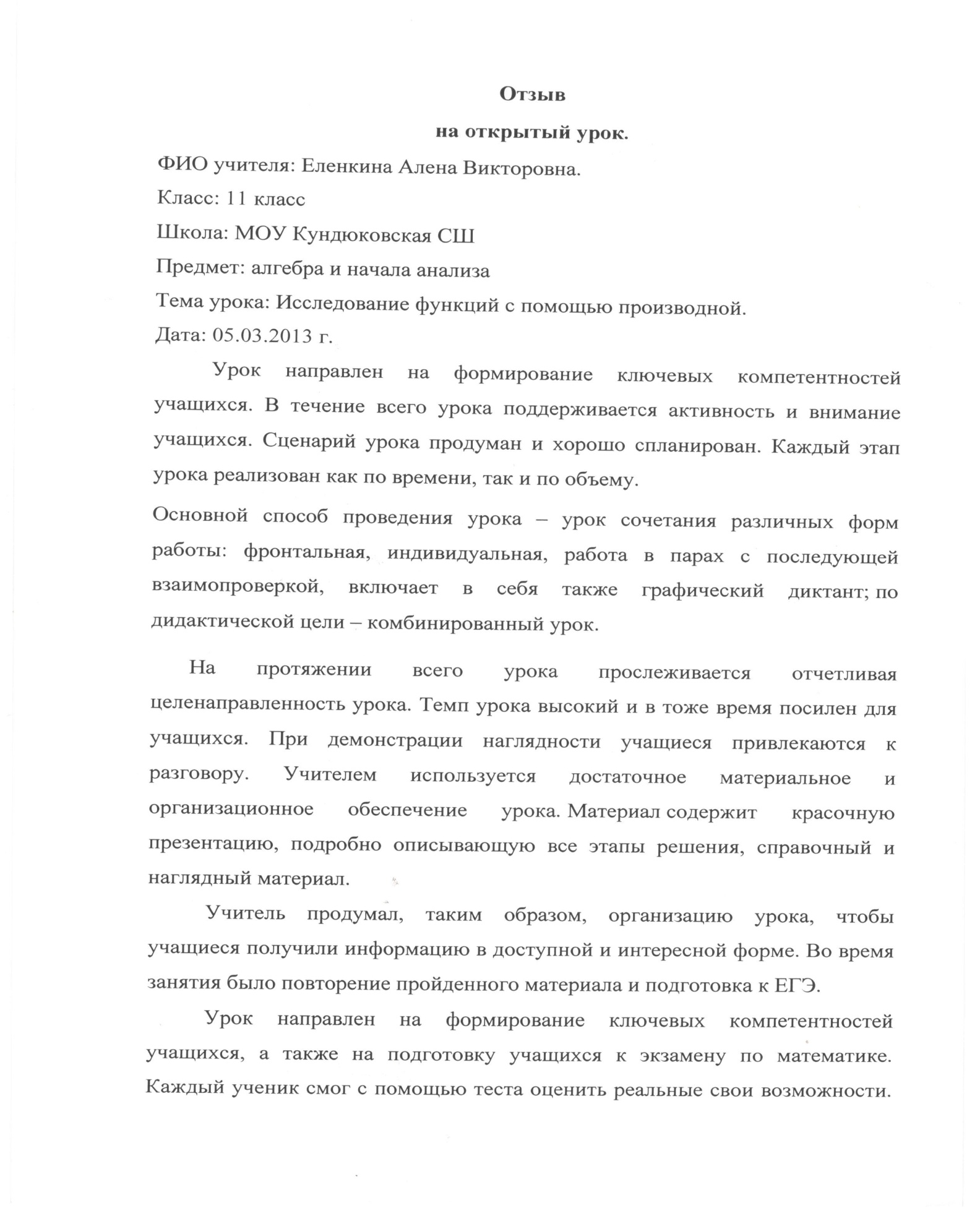 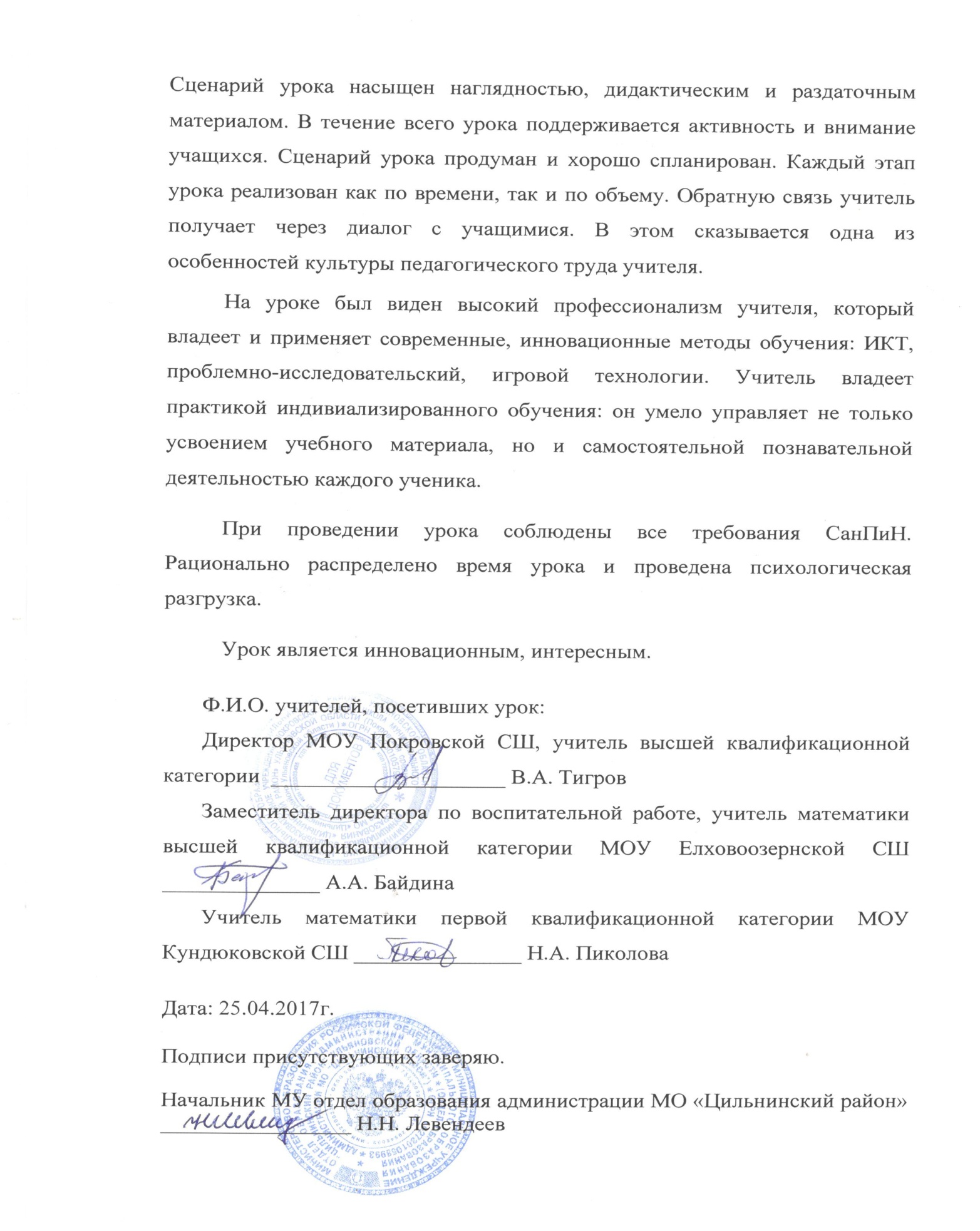 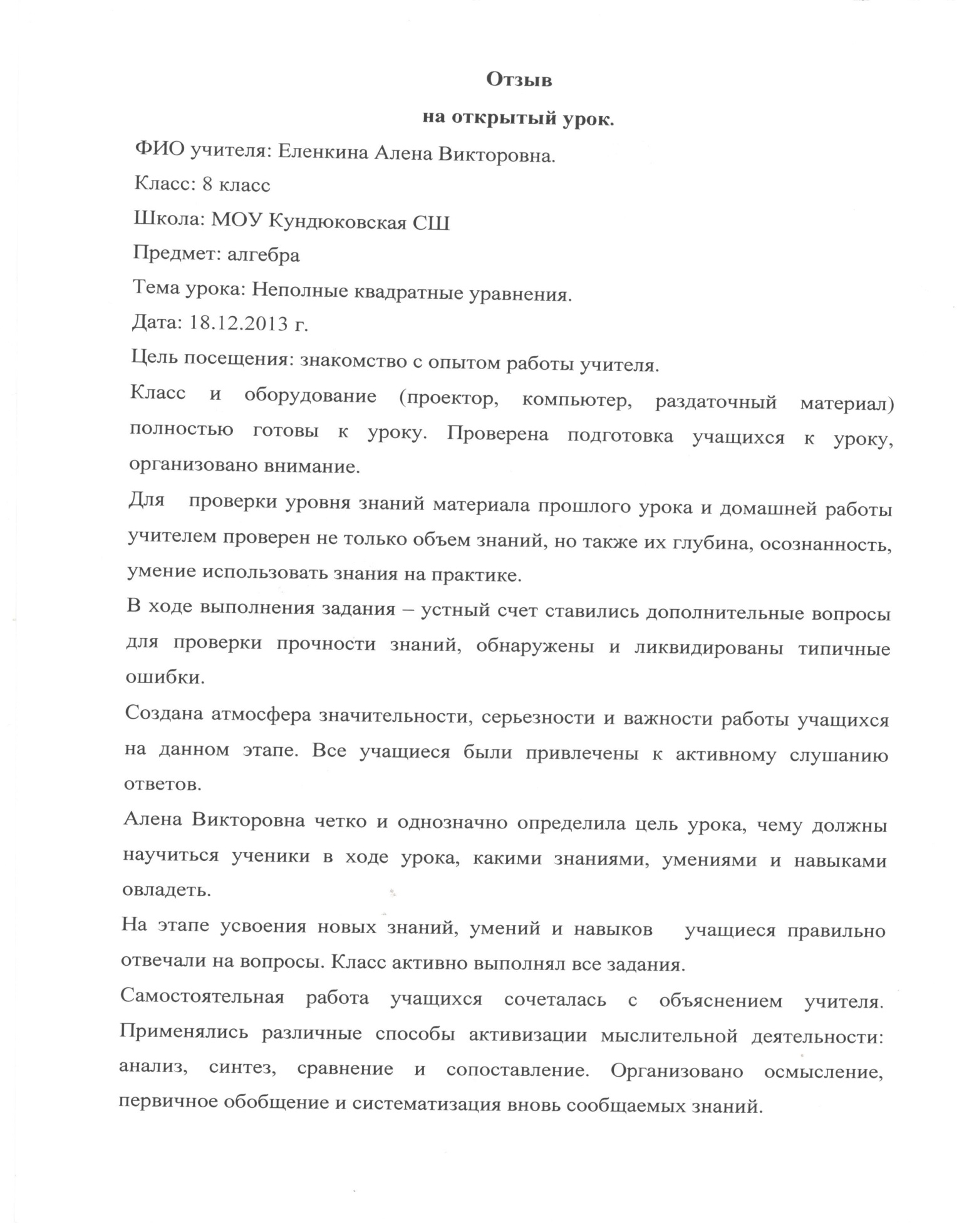 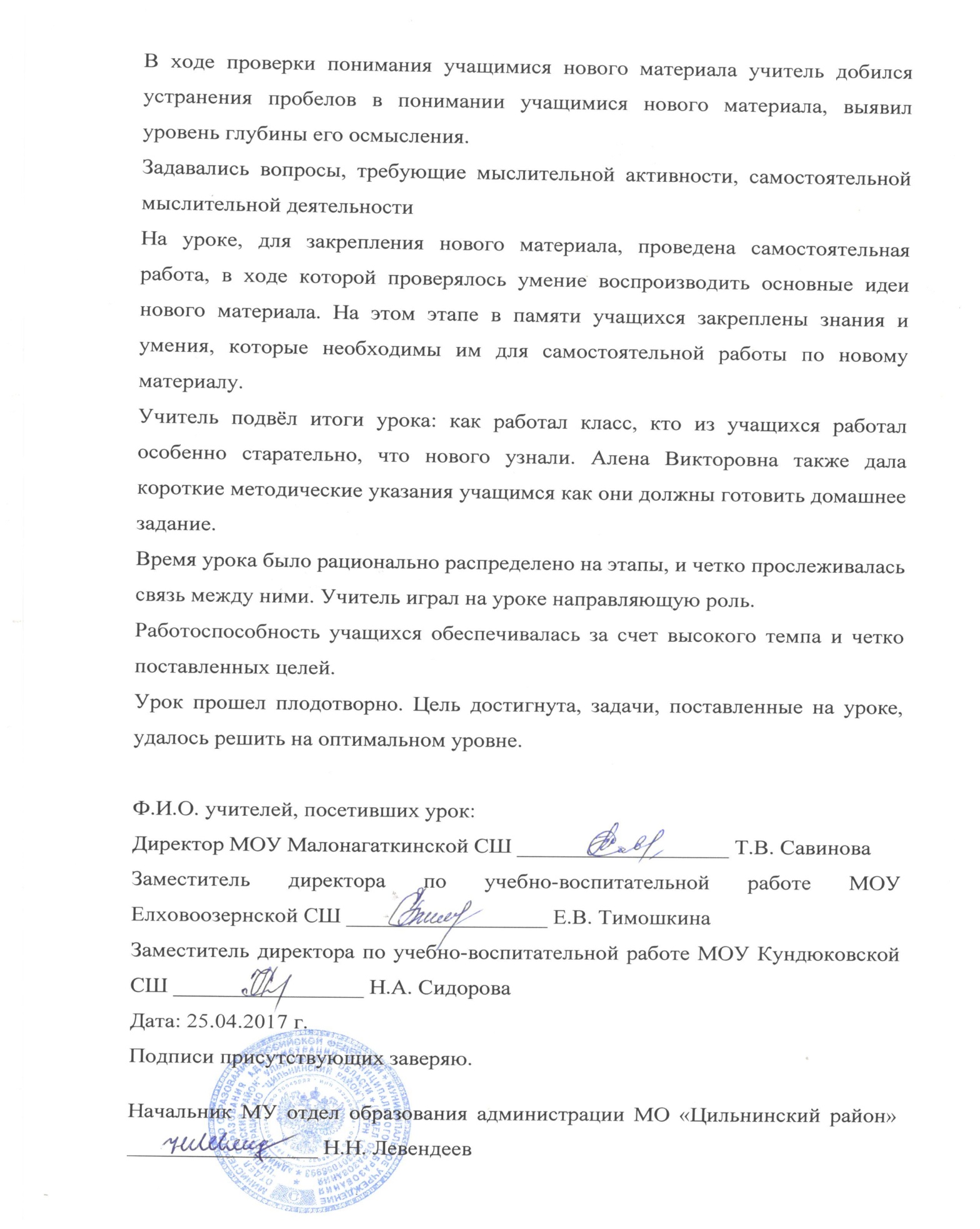 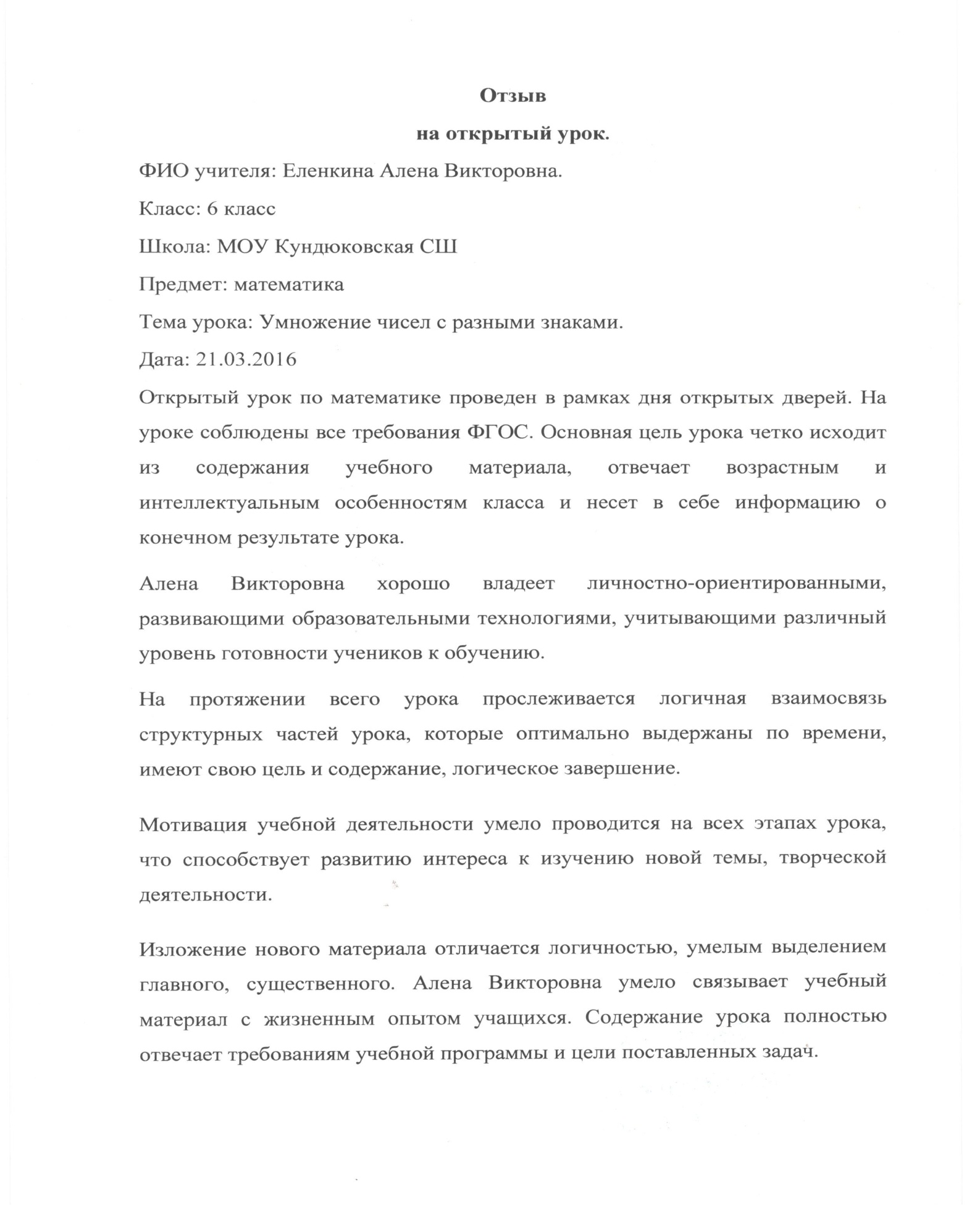 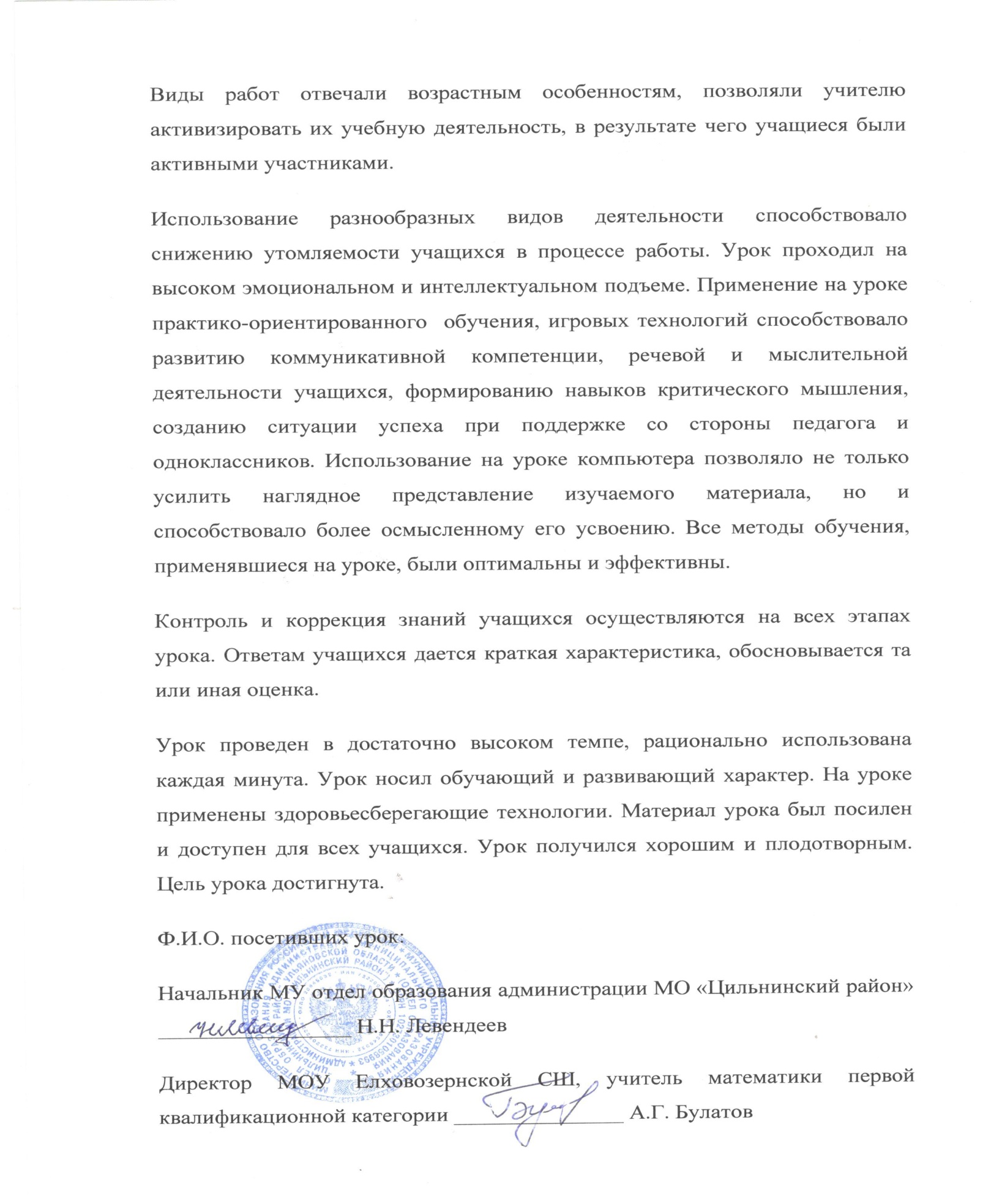 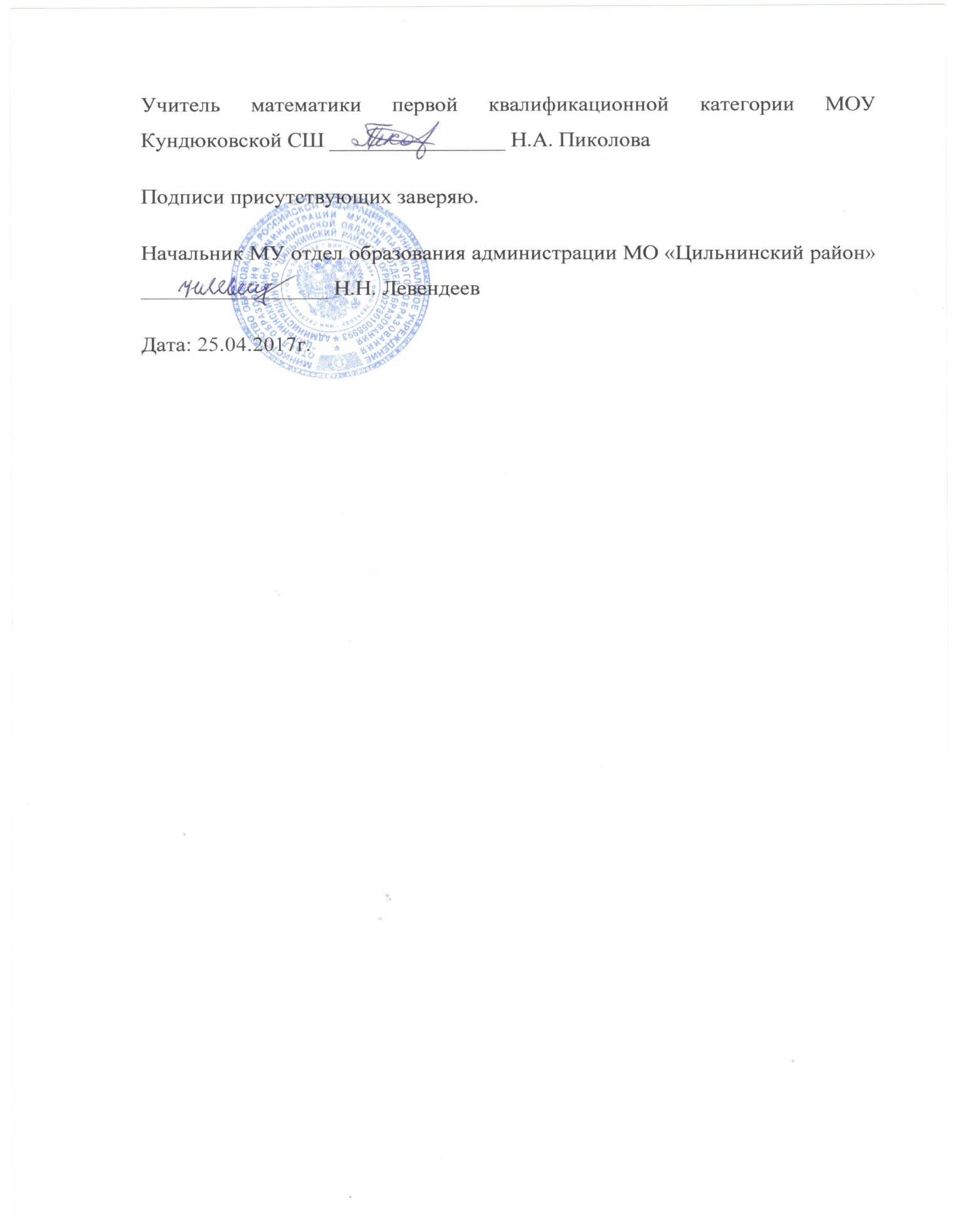 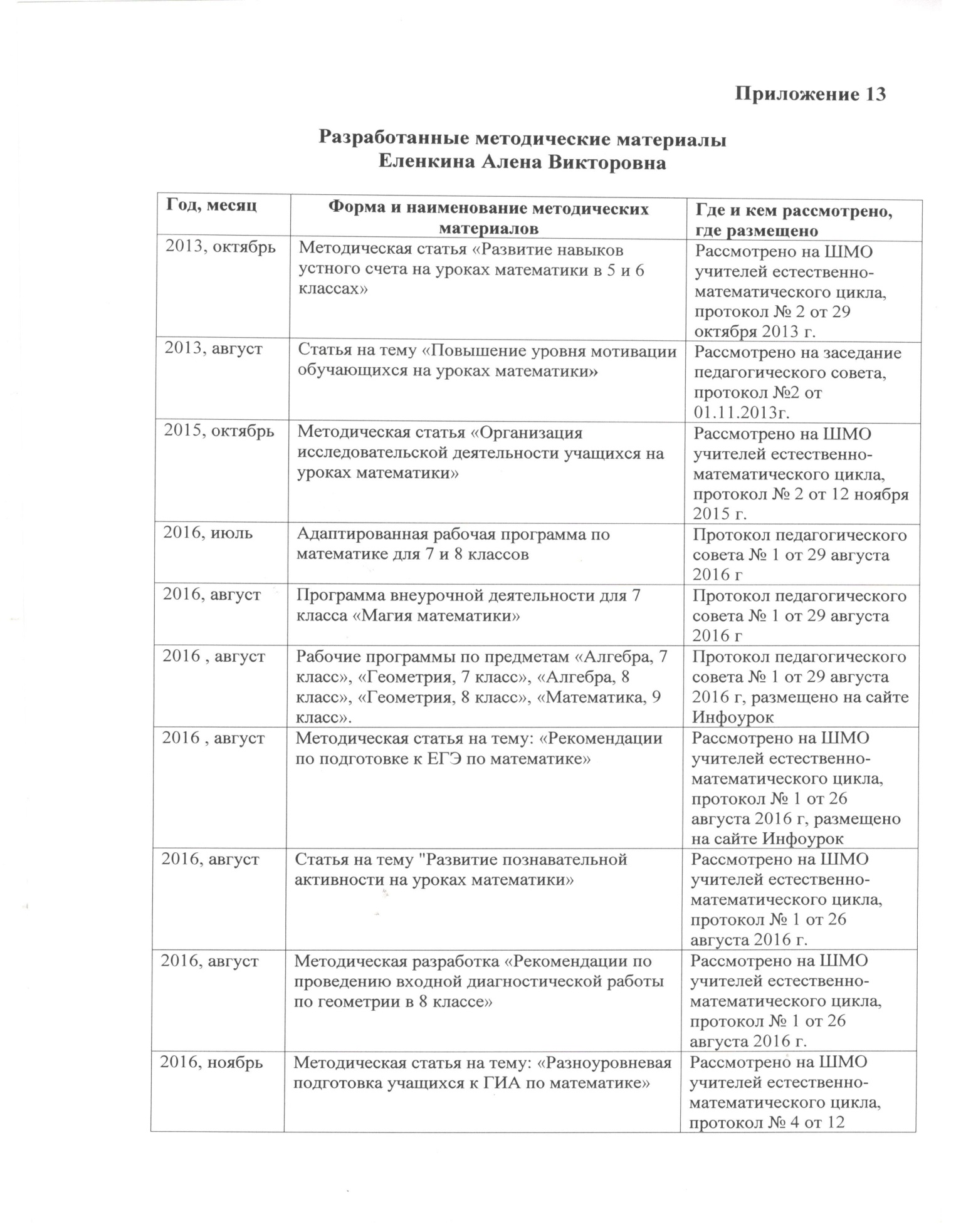 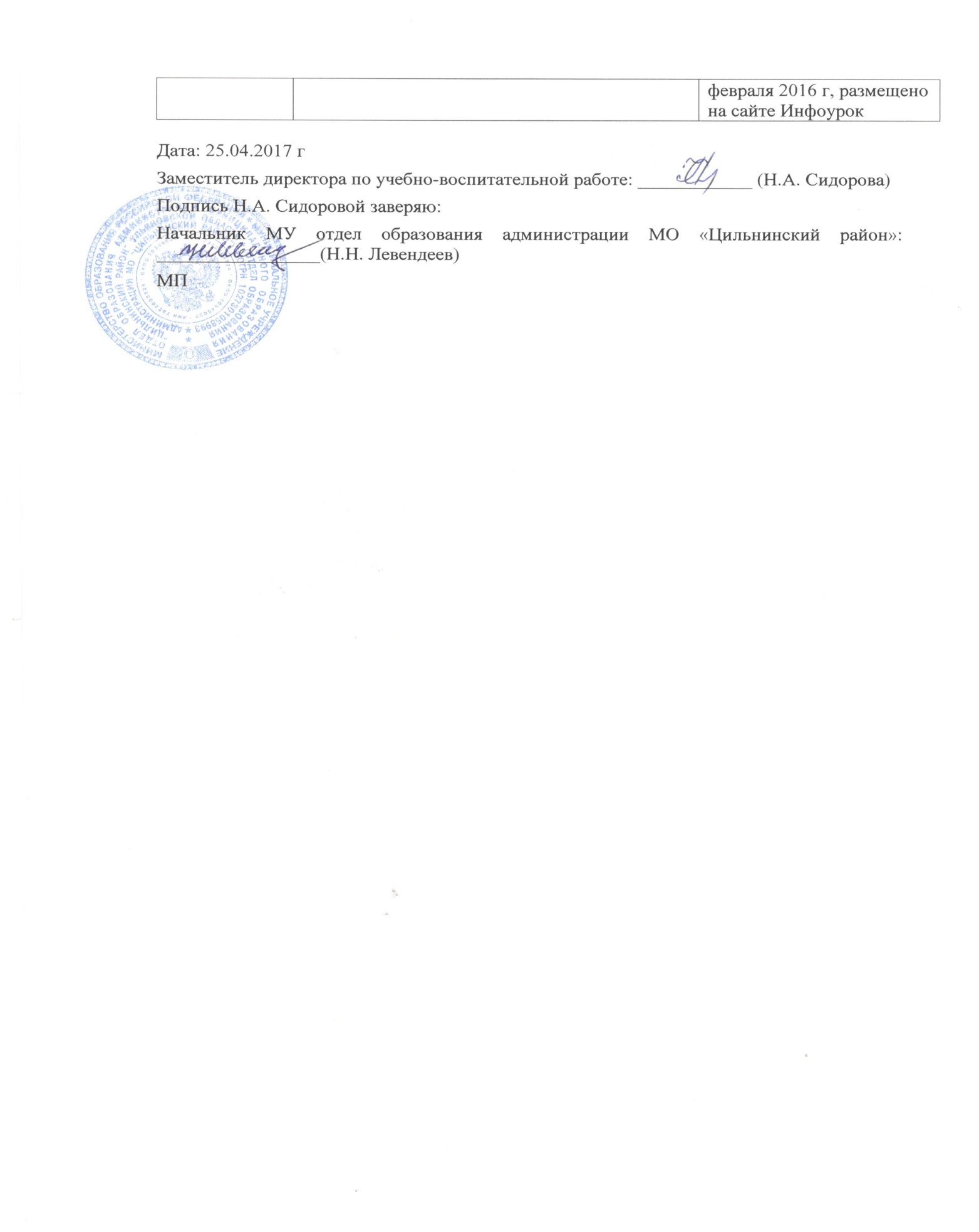 